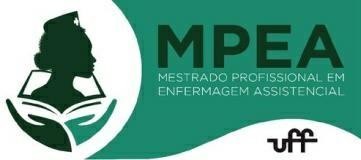                                RECURSOEu,	solicitorevisão do resultado do edital para aluno especial Mestrado Profissional Enfermagem Assistencial (MPEA) pelos seguintes motivos:Local:	Data:	Assinatura: 	